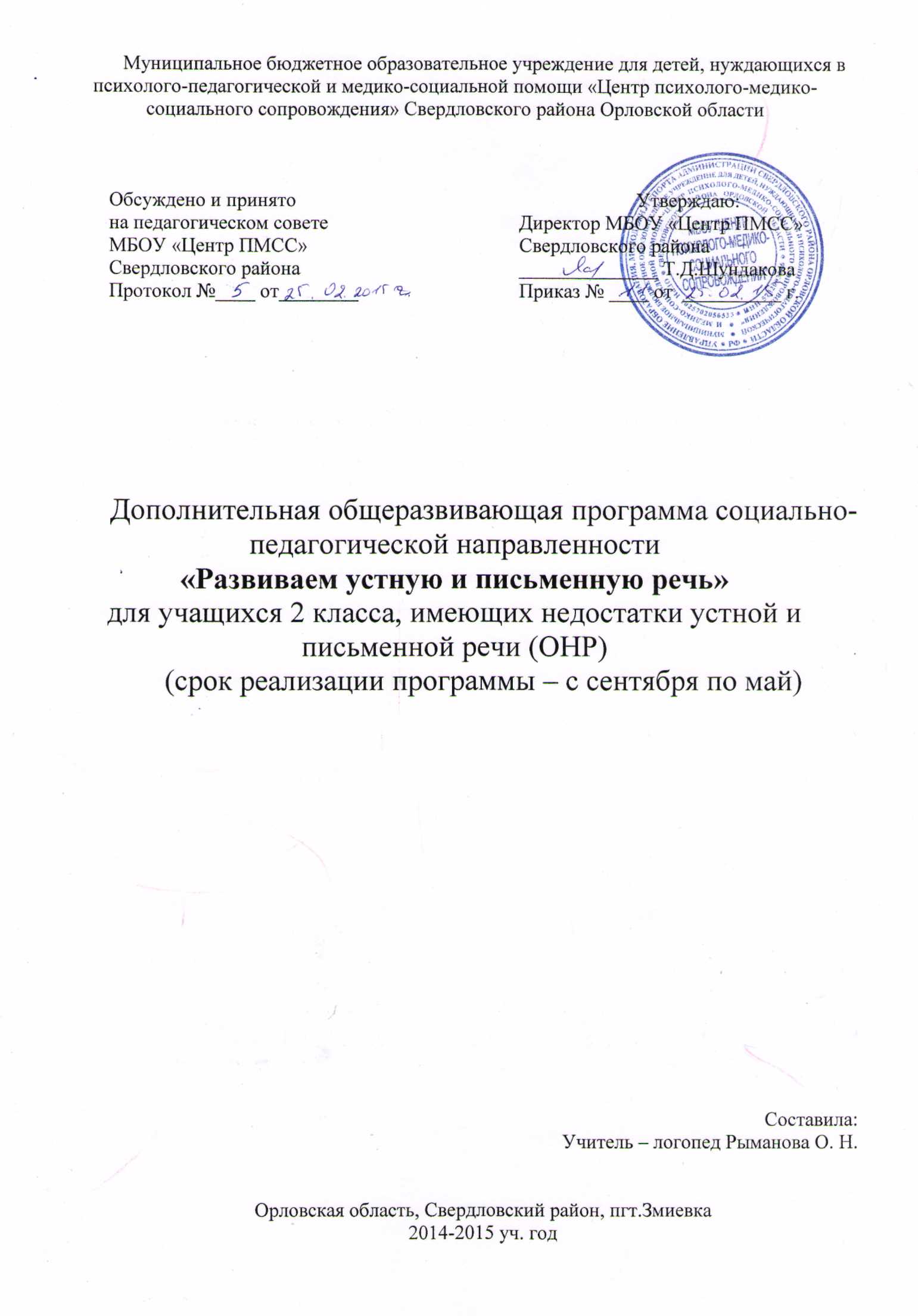 Содержание1.Пояснительная записка-актуальность проблемы,-цель, задачи программы,-сроки реализации программы,-формы работы, режим проведения и наполняемость группы2. Примерный учебно-тематический план коррекции звукопроизношения.3. Этапы индивидуальной работы по коррекции звукопроизношения.4. Учебно-тематический план коррекции нарушений речи.5. Предполагаемый результат коррекционной работы.6.Критерии оценки результатов (по Фотековой Т.А)7.Перечень учебно-методического обеспечения.8. Список используемой литературы.9. Календарно-тематическое планирование по предупреждению нарушений письма и чтения у учащихся 1 класс.Пояснительная записка.Рабочая программа для учащихся 1 класса, по предупреждению нарушений письма и чтения разработана в соответствии с:-Законом РФ «Об образовании» от 10.07.1992 г. № 3266-1.;-Инструктивнымписьмом Министерства образования РФ от 14.12. 2000 г. № 2 «Об организации работы логопедического пункта общеобразовательного учреждения»;- Федеральным государственным образовательным стандартомIIпоколения (ФГОС) начального общего образования, утвержденного приказом Министра образования и науки РФ от 6 октября 2009 г. № 373, определяющего систему новых требований к структуре, результатам, условиям реализации основной образовательной программы.	Большое внимание в новом Стандарте уделяется формированию универсальных учебных действий (УУД) на начальном периоде обучения, поскольку этот период является фундаментом для последующего успешного обучения. В начальной школе у учащихся должно быть сформировано базовое умение – учиться, в основе которого лежат:- коммуникативные УУД: слушать и вступать в диалог, участвовать в коллективном обсуждении, интегрироваться в группу сверстников, выстраивать коммуникативное взимодействие;- познавательные УУД: обрабатывать полученную информацию, предоставлять в устной и письменной формах.Особое значение придается формированию коммуникативных действий, которые необходимы для общения ребенка в социуме (школа), с близкими (дом) и сверстниками. Сформированностькоммуникативных УУД обуславливает развитие способности ребенка к регуляции поведения и деятельности, познанию мира. В связи свыше сказанным, особенность логопедической работы состоит в том, что она направлена на оказание помощи детям, испытывающим трудности в достижении предметных результатов (письмо и чтение). Тем самым своевременная и действенная логокоррекционная работа предупреждает или минимизирует трудности достижения метапредметных результатов (формирование коммуникативных и познавательных УУД).Актуальность работы учителя-логопеда на логопедическом пункте при Центре ПМСС заключается в том, что по результатам логопедических обследований детей, обучающихся в начальных классах нашего района, ежегодно выявляется от 30 до 50% учащихся с речевыми нарушениями.Нарушения речи у большинства поступающих детей  в школу носят характер ОНР 3 уровня (общее недоразвитие речи), ФФНР (фонетико-фонематическое недоразвитие речи).Детей с такими речевыми нарушениями рассматривают как группу педагогического риска, потому что их физиологические и психологические особенности затрудняют успешное овладение ими учебным материалом в школе. Готовность к школьному обучению во многом зависит от своевременного преодоления нарушений речи. Дети с речевыми нарушениями нуждаются в особой организации коррекционно-логопедической помощи, содержание, формы и методы которой должны быть адекватны возможностям и индивидуальным особенностям каждого отдельного  ребенка.При составлении данной программы я учитывала результаты первичного логопедического обследования речи учащихся 1 класса.В ходе обследования выявляла уровень сформированности речевого развития каждого ребенка.Краткая характеристика речевого развития детей данной группы:- звукопроизношение нарушено, отсутствуют отдельные звуки или группы звуков, встречаются замены и смешения звуков, близких по акустическим или артикуляторным признакам;- фонематическое восприятие сформировано недостаточно: не дифференцируют звуки по звонкости-глухости, по твердости-мягкости;- слоговая структура слова нарушена, допускают ошибки в малознакомых, многосложных словах и в предложениях насыщенных сложными словами;- словарный запас ниже возрастной нормы, в речи преимущественно используют имена существительные, глагольную лексику, местоимения, незначительный объём наречий, прилагательных;- отмечаются нарушения в грамматическом строе речи, недостаточно сформирован навык словоизменения и словообразования, нарушено согласование и управление слов в предложении, фраза простая распространённая, аграмматичная;- испытывают трудности при самостоятельном составлении связного рассказа по серии картинок, по картинке, при пересказе текста.Настоящая программа разработана на основе: инструктивного письма Минобразования России от 14.12 2000 № 2 «Об организации работы логопедического пункта общеобразовательного учреждения».Программа предназначена для работы с учащимися 1 класса, имеющих логопедические заключения: нарушение чтения и письма, обусловленное ОНР и ФФН.Цель программы: профилактика и коррекция нарушений устной и письменной речи учащихся младшего школьного возраста, способствующая  успешной адаптации в учебной деятельности и дальнейшей социализации детей. Основные задачи программы: - выявить нарушения устной и письменной речи учащихся; - создать условия для формирования правильного звукопроизношения и закрепление его, на словесном материале исходя из индивидуальных особенностей учащихся;-развивать артикуляционную моторику, фонематические процессы, грамматический строй речи через коррекцию дефектов устной и письменной речи;- формировать умения различать на слух оппозиционные звуки и обозначающие их буквы;- развивать навыки звукового и звукобуквенного анализа;- обогащать словарный запас, развивать связную речь, развивать коммуникативные навыки посредством повышения уровня общего речевого развития учащихся;- создать условия для коррекции и развития познавательной деятельности учащихся (общеинтеллектуальных умений, учебных навыков, слухового и зрительного восприятия, памяти, внимания, фонематического слуха) и мелкой моторики;  - развивать психологические предпосылки к обучению; - сформировать функции самоконтроля.Сроки реализации программы, формы работы и режим проведения.С учащимися 1 класса проводятся групповые логопедические занятия. Продолжительность группового занятия – 40 минут. Сроки коррекционной работы составляет 1 учебный год. Периодичность групповых занятий 2 раза в неделю. Общее количество часов 60. Наполняемость группы - 4 человека. Обследование речи учащихся проводится в начале и в конце учебного года.Составной частью групповых занятий является устранение выявленных дефектов звукопроизношения. Последовательность их коррекции определяется индивидуально для каждого ребенка, и зависит от степени и выраженности фонетических нарушений.Примерный  учебно – тематический план коррекции звукопроизношенияЭтапы индивидуальной работы по коррекции звукопроизношения.Подготовительный.Задачи:- тщательная и всесторонняя подготовка учащегося к коррекционной работе:- вызвать интерес к логопедическим занятиям, потребность в них;- развитие слухового внимания, памяти, фонематического восприятия в играх и специальных упражнениях;- формирование и развитие  артикуляционной моторики до уровня достаточности для постановки звуков;- развитие мелкой моторики пальцев;- укрепление физического здоровья(консультации врачей, узких специалистов, при необходимости медикоментозное лечение, массаж).2.Формирование произносительных умений и навыков.Задачи:- устранение нарушений звукопроизношения;-развитие умений и навыков дифференцировать звуки сходные артикуляционно и акустически;- формирование практических умений и навыков пользования исправленной речью.Виды коррекционной работы на данном этапе:- Постановка звуков;- Автоматизация каждого исправленного звука в слогах (прямых, обратных, со стечением); словах(в начале, середине и конце слова), словосочетанияхи предложениях;- Дифференциация смешиваемых звуков в речи( в слогах, словах, словосочетаниях и предложениях);- Автоматизация поставленных звуков в спонтанной речи.3. Совершенствование фонематического восприятия и навыков звукобуквенного анализа и синтеза параллельно с коррекцией звукопроизношения.4. Развитие связной выразительной речи на базе правильно произносимых звуков.Учебно-тематический план коррекции нарушений речи.Предполагаемый результат коррекционной работы:1.Сформировать навык правильного произношения  нарушенных звуков, повысить уровень самоконтроля за своей речью.2. Сформировать навык фонемного анализа.3. Обогатить словарный запас.4. Сформировать умение понимать и правильно употреблять в речи предлоги на, в, под, за, между, перед, из-под; уменьшительно-ласкательные суффиксы; множественное число имён существительных.5.Сформировать умение согласовывать прилагательные с существительными в роде, согласовывать глаголы прошедшего времени с существительными в роде.6. Совершенствовать умение  составлять предложения по картинке, из слов, данных вразбивку; составлять описательные рассказы.7. Улучшить качество чтения и понимание прочитанного. 8. Улучшить каллиграфические навыки.Учащиеся должны знать:-конструкцию предложения;-основное отличие звука и буквы;-звукобуквенный анализ и синтез слов;- слоговой анализ слова.Учащиеся должны уметь:-вычленять звуки и слова, правильно  их произносить;-отличать гласные звуки и буквы от согласных;-распознавать и дифференцировать парные, сонорные, свистящие и шипящие согласные звуки и буквы;-обозначать на письме мягкость согласного звука гласными буквами е, ё, и, ю, я;-делить слова на слоги;- выделять в слове ударный слог;-правильно записывать предложение – цупотреблять заглавную в начале, точку в конце предложения;-пересказывать несложные тексты.Критерии оценки результатов (по Фотековой Т.А.)Серия I. Исследование сенсомоторного уровня речи.1.Проверка состояния фонематического восприятия.Всего за пробу:__________Оценка: 1 балл – правильное воспроизведение в темпе предъявления; 0,5 – первый член воспроизводится правильно, второй уподобляется первому (ба-па – ба-па); 0,25 – неточное воспроизведение обоих членов пары с перестановкой, заменой или пропусками; 0 баллов – невозможность выполнения пробы.Исследование артикуляционной моторики.Оценка: 1 балл – правильное выполнение; 0,5–замедленное и напряженное выполнение; 0,25– выполнение с ошибками (длительность поиска позы, объем, синкинезии, гиперкинез); 0 баллов – невыполнение движений.3. Исследование звукопроизношения.Оценка: 3 балла – безукоризненное произнесение всех звуков группы в любых речевых ситуациях; 1,5 – один или несколько звуков группы не автоматизированы; 1 балл – в любой позиции искажается или заменяется только один звук группы; 0 баллов – искажаются или заменяются все или несколько звуков группы. 4. Исследование сформированностизвуко-слоговой структуры слова.Всего за пробу:__________  Слова предъявляются до первого воспроизведения.Оценка: 1 балл – точное воспроизведение; 0,5 балла – замедленное по слоговое воспроизведение; 0,25 балла – искажение звуко-слоговой структуры слова; 0 баллов – не воспроизведение.Всего за серию (из 30 баллов)__________Серия II. Исследование навыков языкового анализа.Всего за пробу:__________Ребенку предлагаются три попытки с оказанием стимулирующей помощи: «Подумай еще».Оценка: 1балл – правильный ответ с первой попытки; 0,5 балла – правильный ответ со второй попытки; 0,25 балла – правильный ответ с третьей попытки; 0 баллов – неверный ответ с третьей попытки.Всего за серию (из 10 баллов)________Серия III. Исследование грамматического строя речи.1. Повторение предложений.Всего за пробу:__________Оценка: 1 балл – правильное и точное воспроизведение; 0,5 балла – пропуск отдельных слов; 0,25 – пропуск частей предложения, искажение смысла и структуры предложения, замена на прямую речь, предложение не закончено; 0 баллов – не воспроизведение.2. Верификация предложений.Инструкция: я буду называть предложение и, если в них будут ошибки, постарайся их исправить. Всего за пробу:__________Оценка: 1 балл – выявление и исправление ошибки; 0,5 – исправление ошибки с незначительными неточностями (пропуск, перестановка, замена слов, нарушение порядка слов); 0,25 – ошибка выявлена, но не исправлена, или аграмматизмы при исправлении; 0 баллов – ошибка не выявлена.3. Составление предложений из слов, предъявленных в начальной форме.Инструкция: я назову слова, а ты постарайся составить из них предложение.Всего за пробу:__________Оценка: 1 балл – предложение составлено верно; 0,5 – нарушен порядок слов; 0,25 – пропуски, привнесения или замены слов, аграмматизмы, незначительные смысловые неточности; 0 баллов – смысловая неадекватность или отказ от выполнения задания.4. Добавление предлогов в предложение.Инструкция: я прочитаю предложение, а ты постарайся вставить слово, которое в нем пропущено.Всего за пробу:__________Помощь: 1ая – стимулирующая («Неверно, подумай еще!»); 2ая – в виде вопроса к пропущенному предлогу («Наливает чай куда?»).Оценка: 1 балл – правильный ответ; 0,5 – правильный ответ после стимулирующей помощи; 0,25 – правильный ответ после помощи второго вида; 0 баллов – помощь не помогает.5. Образование существительных множественного числа в именительном и родительном падеже.Всего за пробу:__________Оценка: 1 балл – правильный ответ; 0,5 балла – правильный ответ после стимулирующей помощи; 0,25 балла – форма образована неверно; 0 баллов – невыполнение.Всего за серию (из 30 баллов)________Серия IV. Исследование словаря и навыков словообразования.1. Детеныши животных.Инструкция: у кошки – котята, у а …Всего за пробу:__________2. Образование прилагательных от существительных.2.1. Относительных.Инструкция: кукла из бумаги – бумажная.Всего за пробу:__________2.2. Качественных.                                                                 2.3. Притяжательных.Всего за пробу:__________Оценка: 1 балл – правильный ответ; 0,5 – само коррекция или правильный ответ после стимулирующей помощи; 0,25 – неверно образованная форма; 0 баллов – невыполнение.Всего за серию(из 30 баллов)________Серия V. Исследование связной речи.Составление рассказа по серии сюжетных картинок Инструкция: посмотри на эти картинки, постарайся разложить их по порядку и составить рассказ.Рассказ ребенка: ____________________________________________________________________________________________________________________________________________________________________________________________________________________________________Всего за пробу:__________Критерий смысловой целостности: 5 баллов – рассказ соответствует ситуации, имеет смысловые звенья, расположенные в правильной последовательности; 2,5 балла – незначительное искажение ситуации, неправильное воспроизведение причинно-следственных связей, нет связующих звеньев; 1 балл – выпадение смысловых звеньев, либо рассказ незавершен; 0 баллов – отсутствует описание ситуации.Критерий лексико-грамматического оформления высказывания: 5 баллов – рассказ оформлен грамматически правильно с адекватным использованием лексических средств; 2,5 балла – баз аграмматизмов, но наблюдается стереотипное оформление, единичные случаи поиска слов или неточное словоупотребление; 1 балл – аграмматизмы, неадекватное использование лексических средств; 0 баллов – рассказ не оформлен.Критерий самостоятельности выполнения задания: 5 баллов – самостоятельно разложены картинки и составлен рассказ; 2,5 балла – картинки разложены со стимулирующей помощью, рассказ составлен самостоятельно; 1 балл – раскладывание картинок и составление рассказа по наводящим вопросам; 0 баллов - задание недоступно даже при наличии помощи.2. Пересказ прослушанного текста.Инструкция: сейчас я почту небольшой рассказ, запомни и перескажи его.Рассказ ребенка: __________________________________________________________________________________________________________________________________________________________________________________________________________________Всего за пробу:_________Критерий смысловой целостности: 5 баллов воспроизведены все основные смысловые звенья; 2,5 балла – незначительное сокращение, нет связующих звеньев; 1 балл – пересказ неполный, имеются значительные сокращения или искажение смысла, включение посторонней информации; 0 баллов пересказ не доступен.Критерий лексико-грамматического оформления высказывания: 5 баллов – пересказ составлен без нарушения  лексических и грамматических норм; 2,5 – без аграмматизмов, но наблюдается стереотипность оформления высказывания, поиск слов, отдельные близкие словесные замены; 1 - аграмматизмы, повторы, неадекватные словесные замены, неадекватное использование слов; 0 баллов - пересказ недоступен.Критерий самостоятельности выполнения задания: 5 баллов – самостоятельный пересказ после первого предъявления; 2,5 балла – пересказ после минимальной помощи (1-2 вопроса) или после повторного прочтения; 1 балл – пересказ по вопросам; 0 баллов – пересказ недоступен даже по вопросам.Всего за серию(из 30 баллов)__________                               Всего за весь тест (из 130 баллов)__________Исследование процесса чтения.Характер чтения_____________________________________________________________Способ чтения_______________________________________________________________
Понимание прочитанного_____________________________________________________Исследование процесса письма.СписываниеКоличество ошибок_________________________________________________Характер ошибок____________________________________________________Письмо под диктовкуКоличество ошибок_________________________________________________Характер ошибок__________________________________________________________________________________________________________________________РЕЧЕВОЙ ПРОФИЛЬ_________________________Перед началом коррекционной работы дети проходят логопедическое обследование, при котором используется логопедический альбом автор О.Б. Иншакова и тестовые методики автора Т.А. Фотековой.  Результаты обследования фиксируются в речевых картах. Исходя из результатов обследования, ставится логопедическое заключение и планируется дальнейшая коррекционная работа. Повторное обследование проводится после проведения коррекционной работы.Методика Т. А. Фотековой помогает выявить особенности речевого развития детей младшего школьного возраста. Процентное выражение качества выполнения методики соотносится с одним из четырёх уровней успешности: IV уровень - 100-80%III уровень - 79,9-65%II уровень -  64,9-50%I уровень -  49,9 и ниже. IV уровень соответствует норме речевого развития, III уровень имеют дети с ОНР, а  также могут сюда относится дети и с задержкой психо-речевого развития. II уровень- у учащихся с тяжёлыми нарушениями речи, I уровень – дети с умственной отсталостью, имеющие речевые нарушения.Перечень учебно – методического обеспечения.1. Мазанова Е.В. Логопедия. Преодоление нарушения письма. Комплект тетрадей для коррекционной логопедической работы с детьми, имеющими отклонения в развитии. М., Аквариум «Дом печати- Вятка», 2004.2. Козырева Л. М. Тетради для логопедических занятий. Ярославль. Академия развития, 2006 г.3. Даньшина. Н.Г. Логопедические игры и упражнения. М., Аркти.  2013г.4. Поваляева М, А. «Профилактика и коррекция нарушений письменной речи. Ростов-на Дону 2006г.5. Гайдина Л. И., Обухова Л. А. Логопедические упражнения М., «Вако» 2007г.6. Городилова В. И., Резунова М. П., Юшина Г.Н. Коррекционная работа школьниками с ОНР на первом этапе. ТЦ «Учитель» 2001 г.7. Ястребова А.В., Бессонова Т.П. Обучаем читать и писать без ошибок. Аркти.2007 г.8. Зеркала, предметные картинки, алфавит, разрезная азбука, тетради, карандаши, схемы, музыкальные инструменты, счетные палочки и т.д.Список использованной литературы.Ефименкова Л.Н. Коррекция устной и письменной речи учащихся начальных классов. М. «Просвещение», 1989.Елецкая О.В., Горбачевская Н.Ю. Организация логопедической работы в школе. – М., 2006 г.Ишимова О. А., Бондарчук О.Б. Логопедическая работа в школе. М., 2Просвещение» 2012 г.Козырева Л. М. Программно – методические материалы для логопедических занятий. Ярославль. Академия Развития 2006 г.Утешева Р. Х., Войциховская Н.А., Капникова С. В. «Организация и содержание работы учителя-логопеда на школьномлогопункте» (методические рекомендации).Орел, 2010 г.Садовникова И.Н.  «Нарушение письменной речи у младших школьников»   М. «Просвещение» 1985 г.Ястребова А. В. Коррекция нарушений речи у учащихся общеобразовательной школы. М., 1984.«Об организации работы логопедического пункта общеобразовательного учреждения». Инструктивное письмо от 14.12.2000 - № 2.Ястребова А. В. Преодоление общего недоразвития речи у учащихся начальных классов общеобразовательных учреждений. – М., 2005 г.Фотекова Т.А. «Тестовая методика диагностики устной речи младших школьников» - М., АРКТИ, 2000 г.	Календарно-тематическое планирование по предупреждению нарушений письма и чтения у учащихся 1 класса.№Тема занятияКоличество часовФорма занятия1 Подготовка к постановке звуков.Развитие  речевой моторики, подвижности артикуляционного аппарата, развитие речевого  слуха, внимания и памяти3 –дислалия3-5- дизартрияиндивидуальное2Постановка и коррекция звука2-4-дислалия3-5дизартрияиндивидуальное3Автоматизация звука в слогах: прямых, обратных, закрытых, со стечением согласных, в звукосочетаниях, выделение звука из слогов2-44-5индивидуальное4Автоматизация звука в слове: начале, конце, середине, определение места звука в слове,  формирование фонематического анализа2-33-5индивидуальное5Автоматизация звука в предложениях, выделение звука в предложении;  развитие синтетической деятельности22-3индивидуальное6Автоматизация звука в текстах, стихах, скороговорках, развитие фонематических преставлений2-4индивидуальное7Автоматизация поставленного звука в самостоятельной речи, дифференциация смешиваемых звуков : изолированном виде, слогах, словах, фразах, текстахРабота над следующим звуком2-3индивидуальное№Тема занятияКол-во часовВид занятия1.Мир звуков. Звуковой анализ слова4групповое2.Речь. Предложение2групповое3.Предложение и слово2групповое4.Звук и буква А2групповое5.Звук и буква О2групповое6.Звук и буква У2групповое7.Звук и буква Ы2групповое8.Звук и буква Э1групповое9.Звук и буква Л2групповое10.Звук и буква Р2групповое11.Буква И2групповое12.Буква Я2групповое13.Буква Ю2групповое14.Буква Е2групповое15.Буква Ё2групповое16.Буква Ь1групповое17.Звук и буква П1групповое18.Звук и буква Б1групповое19.Дифференциация[П-Б]2групповое20.Звук и буква Т1групповое21.Звук и буква Д1групповое22.Дифференциация [Т-Д]2групповое23.Звук и буква К1групповое24.Звук и буква Г1групповое25.Дифференциация [К-Г]2групповое26.Звук и буква Ф1групповое27.Звук и буква В1групповое28.Дифференциация [Ф-В]2 групповое29.Звук и буква С1групповое30.Звук и буква З1групповое31.Дифференциация [С-З]2групповое32.Звук и буква Ш1групповое33.Звук и буква Ж1групповое34.Дифференциация [Ш-Ж]1групповое35.Дифференциация [Ш-С]1групповое36.Дифференциация [Ж-З]1групповое28.Проверочное занятие3групповоека – гага – каБ.са – шаша – саБ.да – та – дата – да – таБ.ча – тя – чатя – ча – тяБ.ра – ла – рала – ра – лаБ.«трубочка-улыбочка»Б.Критерии: темп выполнения, точность, симметричность, саливация, тремор, посинение.Всего за пробу:__________«иголка-лопатка»Б.Критерии: темп выполнения, точность, симметричность, саливация, тремор, посинение.Всего за пробу:__________«качели»Б.Критерии: темп выполнения, точность, симметричность, саливация, тремор, посинение.Всего за пробу:__________«лошадка»Б.Критерии: темп выполнения, точность, симметричность, саливация, тремор, посинение.Всего за пробу:__________«вкусное варенье»Б.Критерии: темп выполнения, точность, симметричность, саливация, тремор, посинение.Всего за пробу:__________собака – маска – носсено – василек – высьзамок – козазима – вазацапля – овца – палецБ.шуба – кошка – камышжук – ножищука – вещи – лещчайка – очки - ночьБ.рыба – корова – топоррека – варенье - дверьБ.Лампа – молоко – поллето – колесо – сольБ.другие группы звуковБ.Всего за пробу:__________Всего за пробу:__________Всего за пробу:__________чистильщикБ.универмагБ.электричкаБ.мотоциклистБ.снеговикБ.Сколько слов в предложении?Сколько слов в предложении?Сколько слов в предложении?Сколько слогов в слове…Сколько слогов в слове…Сколько слогов в слове…День был теплый.Б.котБ.Около дома росла высокая береза.Б.Магнитофон                                                                                                                                                                                                                                                                                                                                                                       Б.Определи место звука в слове:Определи место звука в слове:Определи место звука в слове:Сколько звуков в слове?Сколько звуков в слове?Сколько звуков в слове?Первый звук в слове пухБ.Сок                                                                                              Б.Третий звук в слове школаБ.СумкаБ.Последний в слове стаканБ.ДиктантБ.Наступила осень.Б.Над водой летали белые чайкиБ.Дети катали из снега комки и делали снежную бабу.Б.Медведь нашел под большим деревом глубокую яму и сделал себе берлогу.Б.На зеленом лугу, который был за рекой, паслись лошади.Б.Мальчик умываться лицо.Б.У Нины большая яблокоБ.Дом нарисован мальчик.Б.Солнце освещается Землей.Б.Над большим деревом была глубокая яма.Б.Девочка, читать, книжкаБ.В, сад, расти, вишняБ.груша, бабушка, внучка, даватьБ.Миша, дать, собака, большая, костьБ.Петя, купить, шар, красный, мамаБ.Деревья шумят … ветра.Б.Чайка летит … водой.Б.Лена наливает чай … чашки.Б.Щенок спрятался … крыльцом.Б.Пес сидит … конуры.Б.Один дом, а если их много, то это – дома.Один дом, а если их много, то это – дома.Один дом, а если их много, то это – дома.Один дом, а много чего? – домов.Один дом, а много чего? – домов.Один дом, а много чего? – домов.Один стол, а много – это …Б.Один стол, а много чего? -Б.пеньБ.пеньБ.окноБ.окноБ.лобБ.лобБ.ухоБ.ухоБ.козыБ.СобакиБ.волкаБ.КурицыБ.уткиБ.СвиньиБ.лисыБ.КоровыБ.льваБ.ЛошадиБ.ваза из хрусталяБ.кувшин из глиныБ.горка изо льдаБ.салат из морковиБ.сок  из вишниБ.суп из грибовБ.подушка из пухаБ.лист дубаБ.варенье из сливБ.лист осиныБ.Если днем жара, то день жаркий, а если …Если днем жара, то день жаркий, а если …Если днем жара, то день жаркий, а если …У собаки лапа собачья, а у …У собаки лапа собачья, а у …У собаки лапа собачья, а у …солнцеБ.ЗайцаБ.холодБ.БелкиБ.снегБ.ЛьваБ.ветерБ.МедведяБ.дождьБ.ЛисыБ.№НормаКол-во балловУспешность в %Серия I. Исследование сенсомоторного уровня речи   Фонематическое       восприятие   Артикуляционная       моторика   ЗвукопроизношениеЗвуко-слоговая       структура словаСерия II. Исследование навыков языковогоанализаСерия III. Исследование грамматического строяСерия IV. Исследование словаря и навыков словообразованияСерия V. Исследование связной речиОценка за весь тест№Тема занятияКоличество часовСодержание работыФормы работыДата (по плану)Дата(фактическая)1Мир звуков. Звуковой анализ слов.4Дифференциация речевые и неречевые звуки. Звуки речи и способы их образования. Определение места звука в слове. Упражнения:-  повтори за мной цепочку звуков;-определи место звука в слове;- прослушай слоги, назови гласный звук;-прослушай слова, назови гласные, сосчитай их количество;- составь слово из слогов;-прослушай предложения, запомни слова, которые начинаются с гласной второго ряда, назови эту гласную;-рассмотри картинки, назови их, поставь вопрос к каждому слову;- поставь вопрос к названному слову. Что обозначает слово?;-прослушай слово. Подумай живой или не живой предмет обозначает это слово;- Где находится предмет?;- вставь пропущенное маленькое слово в предложение;- прослушай предложение, исправь допущенные ошибки;- ответь на вопросы полным предложением;- один-много;-прочитай слоги. Назови слоги, в которых согласный звучит мягко;- подбери к слову-предмету подходящее по смыслу слово-признак;-составь словосочетание, подобрав к данному слову подходящее по смыслу слово-признак;-составь предложение по картинке;- составь предложение из данных слов;- составь рассказ и др.15.0918.0922.0925.0915.0918.0922.0925.092Речь. Предложение2Предложение как единица речи. Составление предложений по картине. Запись предложений с помощью схемы.Упражнения:-  повтори за мной цепочку звуков;-определи место звука в слове;- прослушай слоги, назови гласный звук;-прослушай слова, назови гласные, сосчитай их количество;- составь слово из слогов;-прослушай предложения, запомни слова, которые начинаются с гласной второго ряда, назови эту гласную;-рассмотри картинки, назови их, поставь вопрос к каждому слову;- поставь вопрос к названному слову. Что обозначает слово?;-прослушай слово. Подумай живой или не живой предмет обозначает это слово;- Где находится предмет?;- вставь пропущенное маленькое слово в предложение;- прослушай предложение, исправь допущенные ошибки;- ответь на вопросы полным предложением;- один-много;-прочитай слоги. Назови слоги, в которых согласный звучит мягко;- подбери к слову-предмету подходящее по смыслу слово-признак;-составь словосочетание, подобрав к данному слову подходящее по смыслу слово-признак;-составь предложение по картинке;- составь предложение из данных слов;- составь рассказ и др.29.092.1029.092.103Предложение и слово2Дифференциация понятий предложение и слово. Определение количества слов в предложении. Слова, отвечающие на вопросы кто? что? Запись предложений с помощью схем.Упражнения:-  повтори за мной цепочку звуков;-определи место звука в слове;- прослушай слоги, назови гласный звук;-прослушай слова, назови гласные, сосчитай их количество;- составь слово из слогов;-прослушай предложения, запомни слова, которые начинаются с гласной второго ряда, назови эту гласную;-рассмотри картинки, назови их, поставь вопрос к каждому слову;- поставь вопрос к названному слову. Что обозначает слово?;-прослушай слово. Подумай живой или не живой предмет обозначает это слово;- Где находится предмет?;- вставь пропущенное маленькое слово в предложение;- прослушай предложение, исправь допущенные ошибки;- ответь на вопросы полным предложением;- один-много;-прочитай слоги. Назови слоги, в которых согласный звучит мягко;- подбери к слову-предмету подходящее по смыслу слово-признак;-составь словосочетание, подобрав к данному слову подходящее по смыслу слово-признак;-составь предложение по картинке;- составь предложение из данных слов;- составь рассказ и др.6.109.106.10.9.104Звук и буква А2Наблюдение за работой органов речи. Развитие навыка выделения звука, соотнесение звука с буквой. Выделение звука из словаУпражнения:-  повтори за мной цепочку звуков;-определи место звука в слове;- прослушай слоги, назови гласный звук;-прослушай слова, назови гласные, сосчитай их количество;- составь слово из слогов;-прослушай предложения, запомни слова, которые начинаются с гласной второго ряда, назови эту гласную;-рассмотри картинки, назови их, поставь вопрос к каждому слову;- поставь вопрос к названному слову. Что обозначает слово?;-прослушай слово. Подумай живой или не живой предмет обозначает это слово;- Где находится предмет?;- вставь пропущенное маленькое слово в предложение;- прослушай предложение, исправь допущенные ошибки;- ответь на вопросы полным предложением;- один-много;-прочитай слоги. Назови слоги, в которых согласный звучит мягко;- подбери к слову-предмету подходящее по смыслу слово-признак;-составь словосочетание, подобрав к данному слову подходящее по смыслу слово-признак;-составь предложение по картинке;- составь предложение из данных слов;- составь рассказ и др.13.1016.1013.1016.105Звук и буква О2Наблюдение за работой органов речи. Развитие навыка выделение звука, соотнесение звука с буквой. Место звука в словеУпражнения:-  повтори за мной цепочку звуков;-определи место звука в слове;- прослушай слоги, назови гласный звук;-прослушай слова, назови гласные, сосчитай их количество;- составь слово из слогов;-прослушай предложения, запомни слова, которые начинаются с гласной второго ряда, назови эту гласную;-рассмотри картинки, назови их, поставь вопрос к каждому слову;- поставь вопрос к названному слову. Что обозначает слово?;-прослушай слово. Подумай живой или не живой предмет обозначает это слово;- Где находится предмет?;- вставь пропущенное маленькое слово в предложение;- прослушай предложение, исправь допущенные ошибки;- ответь на вопросы полным предложением;- один-много;-прочитай слоги. Назови слоги, в которых согласный звучит мягко;- подбери к слову-предмету подходящее по смыслу слово-признак;-составь словосочетание, подобрав к данному слову подходящее по смыслу слово-признак;-составь предложение по картинке;- составь предложение из данных слов;- составь рассказ и др.20.1023.1020.1023.106Звук и буква У2Наблюдение за работой органов речи. Развитие навыка выделение звука, соотнесение звука с буквой. Место звука в словеУпражнения:-  повтори за мной цепочку звуков;-определи место звука в слове;- прослушай слоги, назови гласный звук;-прослушай слова, назови гласные, сосчитай их количество;- составь слово из слогов;-прослушай предложения, запомни слова, которые начинаются с гласной второго ряда, назови эту гласную;-рассмотри картинки, назови их, поставь вопрос к каждому слову;- поставь вопрос к названному слову. Что обозначает слово?;-прослушай слово. Подумай живой или не живой предмет обозначает это слово;- Где находится предмет?;- вставь пропущенное маленькое слово в предложение;- прослушай предложение, исправь допущенные ошибки;- ответь на вопросы полным предложением;- один-много;-прочитай слоги. Назови слоги, в которых согласный звучит мягко;- подбери к слову-предмету подходящее по смыслу слово-признак;-составь словосочетание, подобрав к данному слову подходящее по смыслу слово-признак;-составь предложение по картинке;- составь предложение из данных слов;- составь рассказ и др.27.1030.1027.1030.107Звук и буква Ы2Развитие навыков выделения звука, соотнесение звука с буквой. Место звука в словеУпражнения:-  повтори за мной цепочку звуков;-определи место звука в слове;- прослушай слоги, назови гласный звук;-прослушай слова, назови гласные, сосчитай их количество;- составь слово из слогов;-прослушай предложения, запомни слова, которые начинаются с гласной второго ряда, назови эту гласную;-рассмотри картинки, назови их, поставь вопрос к каждому слову;- поставь вопрос к названному слову. Что обозначает слово?;-прослушай слово. Подумай живой или не живой предмет обозначает это слово;- Где находится предмет?;- вставь пропущенное маленькое слово в предложение;- прослушай предложение, исправь допущенные ошибки;- ответь на вопросы полным предложением;- один-много;-прочитай слоги. Назови слоги, в которых согласный звучит мягко;- подбери к слову-предмету подходящее по смыслу слово-признак;-составь словосочетание, подобрав к данному слову подходящее по смыслу слово-признак;-составь предложение по картинке;- составь предложение из данных слов;- составь рассказ и др.10.1113.1110.1113.118Звук и буква Э1Развитие навыков выделения звука, соотнесение звука с буквой. Место звука в словеУпражнения:-  повтори за мной цепочку звуков;-определи место звука в слове;- прослушай слоги, назови гласный звук;-прослушай слова, назови гласные, сосчитай их количество;- составь слово из слогов;-прослушай предложения, запомни слова, которые начинаются с гласной второго ряда, назови эту гласную;-рассмотри картинки, назови их, поставь вопрос к каждому слову;- поставь вопрос к названному слову. Что обозначает слово?;-прослушай слово. Подумай живой или не живой предмет обозначает это слово;- Где находится предмет?;- вставь пропущенное маленькое слово в предложение;- прослушай предложение, исправь допущенные ошибки;- ответь на вопросы полным предложением;- один-много;-прочитай слоги. Назови слоги, в которых согласный звучит мягко;- подбери к слову-предмету подходящее по смыслу слово-признак;-составь словосочетание, подобрав к данному слову подходящее по смыслу слово-признак;-составь предложение по картинке;- составь предложение из данных слов;- составь рассказ и др.17.1117.119Звук и буква Л2Развитие навыков выделения звука, соотнесение звука с буквой. Место звука в словеУпражнения:-  повтори за мной цепочку звуков;-определи место звука в слове;- прослушай слоги, назови гласный звук;-прослушай слова, назови гласные, сосчитай их количество;- составь слово из слогов;-прослушай предложения, запомни слова, которые начинаются с гласной второго ряда, назови эту гласную;-рассмотри картинки, назови их, поставь вопрос к каждому слову;- поставь вопрос к названному слову. Что обозначает слово?;-прослушай слово. Подумай живой или не живой предмет обозначает это слово;- Где находится предмет?;- вставь пропущенное маленькое слово в предложение;- прослушай предложение, исправь допущенные ошибки;- ответь на вопросы полным предложением;- один-много;-прочитай слоги. Назови слоги, в которых согласный звучит мягко;- подбери к слову-предмету подходящее по смыслу слово-признак;-составь словосочетание, подобрав к данному слову подходящее по смыслу слово-признак;-составь предложение по картинке;- составь предложение из данных слов;- составь рассказ и др.20.1124.1120.1124.1110Звук и буква Р2Развитие навыков выделения звука, соотнесение звука с буквой. Место звука в словеУпражнения:-  повтори за мной цепочку звуков;-определи место звука в слове;- прослушай слоги, назови гласный звук;-прослушай слова, назови гласные, сосчитай их количество;- составь слово из слогов;-прослушай предложения, запомни слова, которые начинаются с гласной второго ряда, назови эту гласную;-рассмотри картинки, назови их, поставь вопрос к каждому слову;- поставь вопрос к названному слову. Что обозначает слово?;-прослушай слово. Подумай живой или не живой предмет обозначает это слово;- Где находится предмет?;- вставь пропущенное маленькое слово в предложение;- прослушай предложение, исправь допущенные ошибки;- ответь на вопросы полным предложением;- один-много;-прочитай слоги. Назови слоги, в которых согласный звучит мягко;- подбери к слову-предмету подходящее по смыслу слово-признак;-составь словосочетание, подобрав к данному слову подходящее по смыслу слово-признак;-составь предложение по картинке;- составь предложение из данных слов;- составь рассказ и др.27.111.1227.111.1211Звук и буква И2Развитие навыков выделения звука, соотнесение звука с буквой. Место звука в слове. Обозначение мягкости согласных на письме при помощи гласнойУпражнения:-  повтори за мной цепочку звуков;-определи место звука в слове;- прослушай слоги, назови гласный звук;-прослушай слова, назови гласные, сосчитай их количество;- составь слово из слогов;-прослушай предложения, запомни слова, которые начинаются с гласной второго ряда, назови эту гласную;-рассмотри картинки, назови их, поставь вопрос к каждому слову;- поставь вопрос к названному слову. Что обозначает слово?;-прослушай слово. Подумай живой или не живой предмет обозначает это слово;- Где находится предмет?;- вставь пропущенное маленькое слово в предложение;- прослушай предложение, исправь допущенные ошибки;- ответь на вопросы полным предложением;- один-много;-прочитай слоги. Назови слоги, в которых согласный звучит мягко;- подбери к слову-предмету подходящее по смыслу слово-признак;-составь словосочетание, подобрав к данному слову подходящее по смыслу слово-признак;-составь предложение по картинке;- составь предложение из данных слов;- составь рассказ и др.4.128.124.128.1212Буква Я2Уточнение артикуляции звука. Соотнесение количества звуков гласной [я] в разных позициях с буквой. Место звука в слове. Обозначение мягкости согласных на письме при помощи гласнойУпражнения:-  повтори за мной цепочку звуков;-определи место звука в слове;- прослушай слоги, назови гласный звук;-прослушай слова, назови гласные, сосчитай их количество;- составь слово из слогов;-прослушай предложения, запомни слова, которые начинаются с гласной второго ряда, назови эту гласную;-рассмотри картинки, назови их, поставь вопрос к каждому слову;- поставь вопрос к названному слову. Что обозначает слово?;-прослушай слово. Подумай живой или не живой предмет обозначает это слово;- Где находится предмет?;- вставь пропущенное маленькое слово в предложение;- прослушай предложение, исправь допущенные ошибки;- ответь на вопросы полным предложением;- один-много;-прочитай слоги. Назови слоги, в которых согласный звучит мягко;- подбери к слову-предмету подходящее по смыслу слово-признак;-составь словосочетание, подобрав к данному слову подходящее по смыслу слово-признак;-составь предложение по картинке;- составь предложение из данных слов;- составь рассказ и др.11.1215.1225.1229.1213Буква Ю2Уточнение артикуляции звука. Соотнесение количества звуков гласной [ю] в разных позициях с буквой. Место звука в слове. Обозначение мягкости согласных на письме при помощи гласнойУпражнения:-  повтори за мной цепочку звуков;-определи место звука в слове;- прослушай слоги, назови гласный звук;-прослушай слова, назови гласные, сосчитай их количество;- составь слово из слогов;-прослушай предложения, запомни слова, которые начинаются с гласной второго ряда, назови эту гласную;-рассмотри картинки, назови их, поставь вопрос к каждому слову;- поставь вопрос к названному слову. Что обозначает слово?;-прослушай слово. Подумай живой или не живой предмет обозначает это слово;- Где находится предмет?;- вставь пропущенное маленькое слово в предложение;- прослушай предложение, исправь допущенные ошибки;- ответь на вопросы полным предложением;- один-много;-прочитай слоги. Назови слоги, в которых согласный звучит мягко;- подбери к слову-предмету подходящее по смыслу слово-признак;-составь словосочетание, подобрав к данному слову подходящее по смыслу слово-признак;-составь предложение по картинке;- составь предложение из данных слов;- составь рассказ и др.18.1222.1212.0115.0114Буква Е2Уточнение артикуляции звука. Соотнесение количества звуков гласной [ю] в разных позициях с буквой. Место звука в слове. Обозначение мягкости согласных на письме при помощи гласнойУпражнения:-  повтори за мной цепочку звуков;-определи место звука в слове;- прослушай слоги, назови гласный звук;-прослушай слова, назови гласные, сосчитай их количество;- составь слово из слогов;-прослушай предложения, запомни слова, которые начинаются с гласной второго ряда, назови эту гласную;-рассмотри картинки, назови их, поставь вопрос к каждому слову;- поставь вопрос к названному слову. Что обозначает слово?;-прослушай слово. Подумай живой или не живой предмет обозначает это слово;- Где находится предмет?;- вставь пропущенное маленькое слово в предложение;- прослушай предложение, исправь допущенные ошибки;- ответь на вопросы полным предложением;- один-много;-прочитай слоги. Назови слоги, в которых согласный звучит мягко;- подбери к слову-предмету подходящее по смыслу слово-признак;-составь словосочетание, подобрав к данному слову подходящее по смыслу слово-признак;-составь предложение по картинке;- составь предложение из данных слов;- составь рассказ и др.25.1212.0119.0122.0115Буква Ё2Уточнение артикуляции звука. Соотнесение количества звуков гласной [ю] в разных позициях с буквой. Место звука в слове. Обозначение мягкости согласных на письме при помощи гласнойУпражнения:-  повтори за мной цепочку звуков;-определи место звука в слове;- прослушай слоги, назови гласный звук;-прослушай слова, назови гласные, сосчитай их количество;- составь слово из слогов;-прослушай предложения, запомни слова, которые начинаются с гласной второго ряда, назови эту гласную;-рассмотри картинки, назови их, поставь вопрос к каждому слову;- поставь вопрос к названному слову. Что обозначает слово?;-прослушай слово. Подумай живой или не живой предмет обозначает это слово;- Где находится предмет?;- вставь пропущенное маленькое слово в предложение;- прослушай предложение, исправь допущенные ошибки;- ответь на вопросы полным предложением;- один-много;-прочитай слоги. Назови слоги, в которых согласный звучит мягко;- подбери к слову-предмету подходящее по смыслу слово-признак;-составь словосочетание, подобрав к данному слову подходящее по смыслу слово-признак;-составь предложение по картинке;- составь предложение из данных слов;- составь рассказ и др.15.0119.0126.0116Буква Ь1Обозначение мягкости согласных буквой Ь в конце слова. Соотнесение количества звуков и буква в слове. Упражнения:-  повтори за мной цепочку звуков;-определи место звука в слове;- прослушай слоги, назови гласный звук;-прослушай слова, назови гласные, сосчитай их количество;- составь слово из слогов;-прослушай предложения, запомни слова, которые начинаются с гласной второго ряда, назови эту гласную;-рассмотри картинки, назови их, поставь вопрос к каждому слову;- поставь вопрос к названному слову. Что обозначает слово?;-прослушай слово. Подумай живой или не живой предмет обозначает это слово;- Где находится предмет?;- вставь пропущенное маленькое слово в предложение;- прослушай предложение, исправь допущенные ошибки;- ответь на вопросы полным предложением;- один-много;-прочитай слоги. Назови слоги, в которых согласный звучит мягко;- подбери к слову-предмету подходящее по смыслу слово-признак;-составь словосочетание, подобрав к данному слову подходящее по смыслу слово-признак;-составь предложение по картинке;- составь предложение из данных слов;- составь рассказ и др.22.0117Звук и буква П1Артикуляция, характеристика звука, соотнесение звука с буквой. Место звука в словеУпражнения:-  повтори за мной цепочку звуков;-определи место звука в слове;- прослушай слоги, назови гласный звук;-прослушай слова, назови гласные, сосчитай их количество;- составь слово из слогов;-прослушай предложения, запомни слова, которые начинаются с гласной второго ряда, назови эту гласную;-рассмотри картинки, назови их, поставь вопрос к каждому слову;- поставь вопрос к названному слову. Что обозначает слово?;-прослушай слово. Подумай живой или не живой предмет обозначает это слово;- Где находится предмет?;- вставь пропущенное маленькое слово в предложение;- прослушай предложение, исправь допущенные ошибки;- ответь на вопросы полным предложением;- один-много;-прочитай слоги. Назови слоги, в которых согласный звучит мягко;- подбери к слову-предмету подходящее по смыслу слово-признак;-составь словосочетание, подобрав к данному слову подходящее по смыслу слово-признак;-составь предложение по картинке;- составь предложение из данных слов;- составь рассказ и др.26.0118Звук и буква Б1Артикуляция, характеристика звука, соотнесение звука с буквой. Место звука в словеУпражнения:-  повтори за мной цепочку звуков;-определи место звука в слове;- прослушай слоги, назови гласный звук;-прослушай слова, назови гласные, сосчитай их количество;- составь слово из слогов;-прослушай предложения, запомни слова, которые начинаются с гласной второго ряда, назови эту гласную;-рассмотри картинки, назови их, поставь вопрос к каждому слову;- поставь вопрос к названному слову. Что обозначает слово?;-прослушай слово. Подумай живой или не живой предмет обозначает это слово;- Где находится предмет?;- вставь пропущенное маленькое слово в предложение;- прослушай предложение, исправь допущенные ошибки;- ответь на вопросы полным предложением;- один-много;-прочитай слоги. Назови слоги, в которых согласный звучит мягко;- подбери к слову-предмету подходящее по смыслу слово-признак;-составь словосочетание, подобрав к данному слову подходящее по смыслу слово-признак;-составь предложение по картинке;- составь предложение из данных слов;- составь рассказ и др.29.0119Дифференциация [ П-Б]2Уточнение, сравнение артикуляции и характеристик звуков [п-б]. Соотнесение звуков с буквами. Дифференциация звуков в словах, словах, словосочетаниях, предложениях.Упражнения:-  повтори за мной цепочку звуков;-определи место звука в слове;- прослушай слоги, назови гласный звук;-прослушай слова, назови гласные, сосчитай их количество;- составь слово из слогов;-прослушай предложения, запомни слова, которые начинаются с гласной второго ряда, назови эту гласную;-рассмотри картинки, назови их, поставь вопрос к каждому слову;- поставь вопрос к названному слову. Что обозначает слово?;-прослушай слово. Подумай живой или не живой предмет обозначает это слово;- Где находится предмет?;- вставь пропущенное маленькое слово в предложение;- прослушай предложение, исправь допущенные ошибки;- ответь на вопросы полным предложением;- один-много;-прочитай слоги. Назови слоги, в которых согласный звучит мягко;- подбери к слову-предмету подходящее по смыслу слово-признак;-составь словосочетание, подобрав к данному слову подходящее по смыслу слово-признак;-составь предложение по картинке;- составь предложение из данных слов;- составь рассказ и др.2.025.0220Звук и буква Т1Артикуляция, характеристика звука, соотнесение звука с буквой. Место звука в словеУпражнения:-  повтори за мной цепочку звуков;-определи место звука в слове;- прослушай слоги, назови гласный звук;-прослушай слова, назови гласные, сосчитай их количество;- составь слово из слогов;-прослушай предложения, запомни слова, которые начинаются с гласной второго ряда, назови эту гласную;-рассмотри картинки, назови их, поставь вопрос к каждому слову;- поставь вопрос к названному слову. Что обозначает слово?;-прослушай слово. Подумай живой или не живой предмет обозначает это слово;- Где находится предмет?;- вставь пропущенное маленькое слово в предложение;- прослушай предложение, исправь допущенные ошибки;- ответь на вопросы полным предложением;- один-много;-прочитай слоги. Назови слоги, в которых согласный звучит мягко;- подбери к слову-предмету подходящее по смыслу слово-признак;-составь словосочетание, подобрав к данному слову подходящее по смыслу слово-признак;-составь предложение по картинке;- составь предложение из данных слов;- составь рассказ и др.9.0221Звук и буква Д1Артикуляция, характеристика звука, соотнесение звука с буквой. Место звука в словеУпражнения:-  повтори за мной цепочку звуков;-определи место звука в слове;- прослушай слоги, назови гласный звук;-прослушай слова, назови гласные, сосчитай их количество;- составь слово из слогов;-прослушай предложения, запомни слова, которые начинаются с гласной второго ряда, назови эту гласную;-рассмотри картинки, назови их, поставь вопрос к каждому слову;- поставь вопрос к названному слову. Что обозначает слово?;-прослушай слово. Подумай живой или не живой предмет обозначает это слово;- Где находится предмет?;- вставь пропущенное маленькое слово в предложение;- прослушай предложение, исправь допущенные ошибки;- ответь на вопросы полным предложением;- один-много;-прочитай слоги. Назови слоги, в которых согласный звучит мягко;- подбери к слову-предмету подходящее по смыслу слово-признак;-составь словосочетание, подобрав к данному слову подходящее по смыслу слово-признак;-составь предложение по картинке;- составь предложение из данных слов;- составь рассказ и др.12.0222Дифференциация [ Т-Д]2Уточнение, сравнение артикуляции и характеристик звуков [т-д]. Соотнесение звуков с буквами. Дифференциация звуков в словах, словах, словосочетаниях, предложениях.Упражнения:-  повтори за мной цепочку звуков;-определи место звука в слове;- прослушай слоги, назови гласный звук;-прослушай слова, назови гласные, сосчитай их количество;- составь слово из слогов;-прослушай предложения, запомни слова, которые начинаются с гласной второго ряда, назови эту гласную;-рассмотри картинки, назови их, поставь вопрос к каждому слову;- поставь вопрос к названному слову. Что обозначает слово?;-прослушай слово. Подумай живой или не живой предмет обозначает это слово;- Где находится предмет?;- вставь пропущенное маленькое слово в предложение;- прослушай предложение, исправь допущенные ошибки;- ответь на вопросы полным предложением;- один-много;-прочитай слоги. Назови слоги, в которых согласный звучит мягко;- подбери к слову-предмету подходящее по смыслу слово-признак;-составь словосочетание, подобрав к данному слову подходящее по смыслу слово-признак;-составь предложение по картинке;- составь предложение из данных слов;- составь рассказ и др.26.022.0323Звук и буква К1Артикуляция, характеристика звука, соотнесение звука с буквой. Место звука в словеУпражнения:-  повтори за мной цепочку звуков;-определи место звука в слове;- прослушай слоги, назови гласный звук;-прослушай слова, назови гласные, сосчитай их количество;- составь слово из слогов;-прослушай предложения, запомни слова, которые начинаются с гласной второго ряда, назови эту гласную;-рассмотри картинки, назови их, поставь вопрос к каждому слову;- поставь вопрос к названному слову. Что обозначает слово?;-прослушай слово. Подумай живой или не живой предмет обозначает это слово;- Где находится предмет?;- вставь пропущенное маленькое слово в предложение;- прослушай предложение, исправь допущенные ошибки;- ответь на вопросы полным предложением;- один-много;-прочитай слоги. Назови слоги, в которых согласный звучит мягко;- подбери к слову-предмету подходящее по смыслу слово-признак;-составь словосочетание, подобрав к данному слову подходящее по смыслу слово-признак;-составь предложение по картинке;- составь предложение из данных слов;- составь рассказ и др.5.039.0324Звук и буква Г1Артикуляция, характеристика звука, соотнесение звука с буквой. Место звука в словеУпражнения:-  повтори за мной цепочку звуков;-определи место звука в слове;- прослушай слоги, назови гласный звук;-прослушай слова, назови гласные, сосчитай их количество;- составь слово из слогов;-прослушай предложения, запомни слова, которые начинаются с гласной второго ряда, назови эту гласную;-рассмотри картинки, назови их, поставь вопрос к каждому слову;- поставь вопрос к названному слову. Что обозначает слово?;-прослушай слово. Подумай живой или не живой предмет обозначает это слово;- Где находится предмет?;- вставь пропущенное маленькое слово в предложение;- прослушай предложение, исправь допущенные ошибки;- ответь на вопросы полным предложением;- один-много;-прочитай слоги. Назови слоги, в которых согласный звучит мягко;- подбери к слову-предмету подходящее по смыслу слово-признак;-составь словосочетание, подобрав к данному слову подходящее по смыслу слово-признак;-составь предложение по картинке;- составь предложение из данных слов;- составь рассказ и др.12.0325Дифференциация [ К-Г]2Уточнение, сравнение артикуляции и характеристик звуков [к-г]. Соотнесение звуков с буквами. Дифференциация звуков в словах, словах, словосочетаниях, предложениях.Упражнения:-  повтори за мной цепочку звуков;-определи место звука в слове;- прослушай слоги, назови гласный звук;-прослушай слова, назови гласные, сосчитай их количество;- составь слово из слогов;-прослушай предложения, запомни слова, которые начинаются с гласной второго ряда, назови эту гласную;-рассмотри картинки, назови их, поставь вопрос к каждому слову;- поставь вопрос к названному слову. Что обозначает слово?;-прослушай слово. Подумай живой или не живой предмет обозначает это слово;- Где находится предмет?;- вставь пропущенное маленькое слово в предложение;- прослушай предложение, исправь допущенные ошибки;- ответь на вопросы полным предложением;- один-много;-прочитай слоги. Назови слоги, в которых согласный звучит мягко;- подбери к слову-предмету подходящее по смыслу слово-признак;-составь словосочетание, подобрав к данному слову подходящее по смыслу слово-признак;-составь предложение по картинке;- составь предложение из данных слов;- составь рассказ и др.16.0319.0326Звук и буква Ф1Артикуляция, характеристика звука, соотнесение звука с буквой. Место звука в слове.Упражнения:-  повтори за мной цепочку звуков;-определи место звука в слове;- прослушай слоги, назови гласный звук;-прослушай слова, назови гласные, сосчитай их количество;- составь слово из слогов;-прослушай предложения, запомни слова, которые начинаются с гласной второго ряда, назови эту гласную;-рассмотри картинки, назови их, поставь вопрос к каждому слову;- поставь вопрос к названному слову. Что обозначает слово?;-прослушай слово. Подумай живой или не живой предмет обозначает это слово;- Где находится предмет?;- вставь пропущенное маленькое слово в предложение;- прослушай предложение, исправь допущенные ошибки;- ответь на вопросы полным предложением;- один-много;-прочитай слоги. Назови слоги, в которых согласный звучит мягко;- подбери к слову-предмету подходящее по смыслу слово-признак;-составь словосочетание, подобрав к данному слову подходящее по смыслу слово-признак;-составь предложение по картинке;- составь предложение из данных слов;- составь рассказ и др.30.0327Звук и буква В1Артикуляция, характеристика звука, соотнесение звука с буквой. Место звука в слове.Упражнения:-  повтори за мной цепочку звуков;-определи место звука в слове;- прослушай слоги, назови гласный звук;-прослушай слова, назови гласные, сосчитай их количество;- составь слово из слогов;-прослушай предложения, запомни слова, которые начинаются с гласной второго ряда, назови эту гласную;-рассмотри картинки, назови их, поставь вопрос к каждому слову;- поставь вопрос к названному слову. Что обозначает слово?;-прослушай слово. Подумай живой или не живой предмет обозначает это слово;- Где находится предмет?;- вставь пропущенное маленькое слово в предложение;- прослушай предложение, исправь допущенные ошибки;- ответь на вопросы полным предложением;- один-много;-прочитай слоги. Назови слоги, в которых согласный звучит мягко;- подбери к слову-предмету подходящее по смыслу слово-признак;-составь словосочетание, подобрав к данному слову подходящее по смыслу слово-признак;-составь предложение по картинке;- составь предложение из данных слов;- составь рассказ и др.2.0428Дифференциация [ Ф-В]2Уточнение, сравнение артикуляции и характеристик звуков [ф-в]. Соотнесение звуков с буквами. Дифференциация звуков в словах, словах, словосочетаниях, предложениях.Упражнения:-  повтори за мной цепочку звуков;-определи место звука в слове;- прослушай слоги, назови гласный звук;-прослушай слова, назови гласные, сосчитай их количество;- составь слово из слогов;-прослушай предложения, запомни слова, которые начинаются с гласной второго ряда, назови эту гласную;-рассмотри картинки, назови их, поставь вопрос к каждому слову;- поставь вопрос к названному слову. Что обозначает слово?;-прослушай слово. Подумай живой или не живой предмет обозначает это слово;- Где находится предмет?;- вставь пропущенное маленькое слово в предложение;- прослушай предложение, исправь допущенные ошибки;- ответь на вопросы полным предложением;- один-много;-прочитай слоги. Назови слоги, в которых согласный звучит мягко;- подбери к слову-предмету подходящее по смыслу слово-признак;-составь словосочетание, подобрав к данному слову подходящее по смыслу слово-признак;-составь предложение по картинке;- составь предложение из данных слов;- составь рассказ и др.6.049.0429Звук и буква С1Артикуляция, характеристика звука, соотнесение звука с буквой. Место звука в слове.Упражнения:-  повтори за мной цепочку звуков;-определи место звука в слове;- прослушай слоги, назови гласный звук;-прослушай слова, назови гласные, сосчитай их количество;- составь слово из слогов;-прослушай предложения, запомни слова, которые начинаются с гласной второго ряда, назови эту гласную;-рассмотри картинки, назови их, поставь вопрос к каждому слову;- поставь вопрос к названному слову. Что обозначает слово?;-прослушай слово. Подумай живой или не живой предмет обозначает это слово;- Где находится предмет?;- вставь пропущенное маленькое слово в предложение;- прослушай предложение, исправь допущенные ошибки;- ответь на вопросы полным предложением;- один-много;-прочитай слоги. Назови слоги, в которых согласный звучит мягко;- подбери к слову-предмету подходящее по смыслу слово-признак;-составь словосочетание, подобрав к данному слову подходящее по смыслу слово-признак;-составь предложение по картинке;- составь предложение из данных слов;- составь рассказ и др.13.0430Звук и буква З1Артикуляция, характеристика звука, соотнесение звука с буквой. Место звука в слове.Упражнения:-  повтори за мной цепочку звуков;-определи место звука в слове;- прослушай слоги, назови гласный звук;-прослушай слова, назови гласные, сосчитай их количество;- составь слово из слогов;-прослушай предложения, запомни слова, которые начинаются с гласной второго ряда, назови эту гласную;-рассмотри картинки, назови их, поставь вопрос к каждому слову;- поставь вопрос к названному слову. Что обозначает слово?;-прослушай слово. Подумай живой или не живой предмет обозначает это слово;- Где находится предмет?;- вставь пропущенное маленькое слово в предложение;- прослушай предложение, исправь допущенные ошибки;- ответь на вопросы полным предложением;- один-много;-прочитай слоги. Назови слоги, в которых согласный звучит мягко;- подбери к слову-предмету подходящее по смыслу слово-признак;-составь словосочетание, подобрав к данному слову подходящее по смыслу слово-признак;-составь предложение по картинке;- составь предложение из данных слов;- составь рассказ и др.16.0431Дифференциация [ С-З]2Уточнение, сравнение артикуляции и характеристик звуков [с-з]. Соотнесение звуков с буквами. Дифференциация звуков в словах, словах, словосочетаниях, предложениях.Упражнения:-  повтори за мной цепочку звуков;-определи место звука в слове;- прослушай слоги, назови гласный звук;-прослушай слова, назови гласные, сосчитай их количество;- составь слово из слогов;-прослушай предложения, запомни слова, которые начинаются с гласной второго ряда, назови эту гласную;-рассмотри картинки, назови их, поставь вопрос к каждому слову;- поставь вопрос к названному слову. Что обозначает слово?;-прослушай слово. Подумай живой или не живой предмет обозначает это слово;- Где находится предмет?;- вставь пропущенное маленькое слово в предложение;- прослушай предложение, исправь допущенные ошибки;- ответь на вопросы полным предложением;- один-много;-прочитай слоги. Назови слоги, в которых согласный звучит мягко;- подбери к слову-предмету подходящее по смыслу слово-признак;-составь словосочетание, подобрав к данному слову подходящее по смыслу слово-признак;-составь предложение по картинке;- составь предложение из данных слов;- составь рассказ и др.20.0423.0432Звук и буква Ш1Артикуляция, характеристика звука, соотнесение звука с буквой. Место звука в слове.Упражнения:-  повтори за мной цепочку звуков;-определи место звука в слове;- прослушай слоги, назови гласный звук;-прослушай слова, назови гласные, сосчитай их количество;- составь слово из слогов;-прослушай предложения, запомни слова, которые начинаются с гласной второго ряда, назови эту гласную;-рассмотри картинки, назови их, поставь вопрос к каждому слову;- поставь вопрос к названному слову. Что обозначает слово?;-прослушай слово. Подумай живой или не живой предмет обозначает это слово;- Где находится предмет?;- вставь пропущенное маленькое слово в предложение;- прослушай предложение, исправь допущенные ошибки;- ответь на вопросы полным предложением;- один-много;-прочитай слоги. Назови слоги, в которых согласный звучит мягко;- подбери к слову-предмету подходящее по смыслу слово-признак;-составь словосочетание, подобрав к данному слову подходящее по смыслу слово-признак;-составь предложение по картинке;- составь предложение из данных слов;- составь рассказ и др.27.0433Звук и буква Ж1Артикуляция, характеристика звука, соотнесение звука с буквой. Место звука в слове.Упражнения:-  повтори за мной цепочку звуков;-определи место звука в слове;- прослушай слоги, назови гласный звук;-прослушай слова, назови гласные, сосчитай их количество;- составь слово из слогов;-прослушай предложения, запомни слова, которые начинаются с гласной второго ряда, назови эту гласную;-рассмотри картинки, назови их, поставь вопрос к каждому слову;- поставь вопрос к названному слову. Что обозначает слово?;-прослушай слово. Подумай живой или не живой предмет обозначает это слово;- Где находится предмет?;- вставь пропущенное маленькое слово в предложение;- прослушай предложение, исправь допущенные ошибки;- ответь на вопросы полным предложением;- один-много;-прочитай слоги. Назови слоги, в которых согласный звучит мягко;- подбери к слову-предмету подходящее по смыслу слово-признак;-составь словосочетание, подобрав к данному слову подходящее по смыслу слово-признак;-составь предложение по картинке;- составь предложение из данных слов;- составь рассказ и др.30.0434Дифференциация [ Ш-Ж]1Уточнение, сравнение артикуляции и характеристик звуков [ш-ж]. Соотнесение звуков с буквами. Дифференциация звуков в словах, словах, словосочетаниях, предложениях.Упражнения:-  повтори за мной цепочку звуков;-определи место звука в слове;- прослушай слоги, назови гласный звук;-прослушай слова, назови гласные, сосчитай их количество;- составь слово из слогов;-прослушай предложения, запомни слова, которые начинаются с гласной второго ряда, назови эту гласную;-рассмотри картинки, назови их, поставь вопрос к каждому слову;- поставь вопрос к названному слову. Что обозначает слово?;-прослушай слово. Подумай живой или не живой предмет обозначает это слово;- Где находится предмет?;- вставь пропущенное маленькое слово в предложение;- прослушай предложение, исправь допущенные ошибки;- ответь на вопросы полным предложением;- один-много;-прочитай слоги. Назови слоги, в которых согласный звучит мягко;- подбери к слову-предмету подходящее по смыслу слово-признак;-составь словосочетание, подобрав к данному слову подходящее по смыслу слово-признак;-составь предложение по картинке;- составь предложение из данных слов;- составь рассказ и др.4.0535Дифференциация [ ш-с]1Уточнение, сравнение артикуляции и характеристик звуков [ш-с]. Соотнесение звуков с буквами. Дифференциация звуков в словах, словах, словосочетаниях, предложениях.Упражнения:-  повтори за мной цепочку звуков;-определи место звука в слове;- прослушай слоги, назови гласный звук;-прослушай слова, назови гласные, сосчитай их количество;- составь слово из слогов;-прослушай предложения, запомни слова, которые начинаются с гласной второго ряда, назови эту гласную;-рассмотри картинки, назови их, поставь вопрос к каждому слову;- поставь вопрос к названному слову. Что обозначает слово?;-прослушай слово. Подумай живой или не живой предмет обозначает это слово;- Где находится предмет?;- вставь пропущенное маленькое слово в предложение;- прослушай предложение, исправь допущенные ошибки;- ответь на вопросы полным предложением;- один-много;-прочитай слоги. Назови слоги, в которых согласный звучит мягко;- подбери к слову-предмету подходящее по смыслу слово-признак;-составь словосочетание, подобрав к данному слову подходящее по смыслу слово-признак;-составь предложение по картинке;- составь предложение из данных слов;- составь рассказ и др.7.0536Дифференциация [ Ж-З]1Уточнение, сравнение артикуляции и характеристик звуков [ш-с]. Соотнесение звуков с буквами. Дифференциация звуков в словах, словах, словосочетаниях, предложениях.Упражнения:-  повтори за мной цепочку звуков;-определи место звука в слове;- прослушай слоги, назови гласный звук;-прослушай слова, назови гласные, сосчитай их количество;- составь слово из слогов;-прослушай предложения, запомни слова, которые начинаются с гласной второго ряда, назови эту гласную;-рассмотри картинки, назови их, поставь вопрос к каждому слову;- поставь вопрос к названному слову. Что обозначает слово?;-прослушай слово. Подумай живой или не живой предмет обозначает это слово;- Где находится предмет?;- вставь пропущенное маленькое слово в предложение;- прослушай предложение, исправь допущенные ошибки;- ответь на вопросы полным предложением;- один-много;-прочитай слоги. Назови слоги, в которых согласный звучит мягко;- подбери к слову-предмету подходящее по смыслу слово-признак;-составь словосочетание, подобрав к данному слову подходящее по смыслу слово-признак;-составь предложение по картинке;- составь предложение из данных слов;- составь рассказ и др.11.0537Проверка знаний и умений3Проверка усвоения навыков чтения, письма под диктовку, списываниеУпражнения:-  повтори за мной цепочку звуков;-определи место звука в слове;- прослушай слоги, назови гласный звук;-прослушай слова, назови гласные, сосчитай их количество;- составь слово из слогов;-прослушай предложения, запомни слова, которые начинаются с гласной второго ряда, назови эту гласную;-рассмотри картинки, назови их, поставь вопрос к каждому слову;- поставь вопрос к названному слову. Что обозначает слово?;-прослушай слово. Подумай живой или не живой предмет обозначает это слово;- Где находится предмет?;- вставь пропущенное маленькое слово в предложение;- прослушай предложение, исправь допущенные ошибки;- ответь на вопросы полным предложением;- один-много;-прочитай слоги. Назови слоги, в которых согласный звучит мягко;- подбери к слову-предмету подходящее по смыслу слово-признак;-составь словосочетание, подобрав к данному слову подходящее по смыслу слово-признак;-составь предложение по картинке;- составь предложение из данных слов;- составь рассказ и др.14.0518.0521.05